ISTITUTO COMPRENSIVO STATALE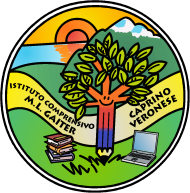 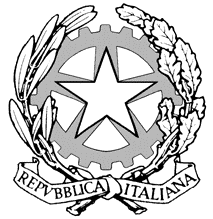 di Scuola dell’Infanzia, Primaria e Secondaria di I° gr.Via a. De Gasperi, 18 37013 CAPRINO VERONESECodice univoco amm.ne UF5XWN – codice fiscale N:90011140234TEL. 045/7241026 - e-mail: vric86300e@istruzione.it Prot. n. 3678/1.3.cCaprino V.se, 21/10/2021Ai Sigg.ri Genitori degli alunni dell’IC di Caprino V.se A tutti i Docenti e Ata Sito webOggetto: Sciopero a oltranza proclamato dal 21 al 31 ottobre 2021 dall’Associazione Sindacale F.I.S.I. Adempimenti previsti dall’Accordo sulle norme di garanzia dei servizi pubblici essenziali del 2 dicembre 2020 (Gazzetta Ufficiale n. 8 del 12 gennaio 2021) con particolare riferimento agli artt. 3 e 10.In riferimento allo sciopero indetto dall’Associazione sindacale indicata in oggetto, ai sensi dell’Accordo Aran sulle nome di garanzia dei servizi pubblici essenziali e sulle procedure di raffreddamento e conciliazione in caso di sciopero firmato il 2 dicembre 2020, si comunica quanto segue:DURATA DELLO SCIOPERO E PERSONALE INTERESSATOlo sciopero si svolgerà dal giorno 21 OTTOBRE AL 31 OTTOBRE 2021 per l’intera giornata e interesserà tutto il personale docente e Ata in servizio nell’istitutoMOTIVAZIONIRAPPRESENTATIVITA’ A LIVELLO NAZIONALE La rappresentatività a livello nazionale delle organizzazioni sindacali in oggetto, come certificato dall’Aran per il triennio 2019-2021 è la seguente:VOTI OTTENUTI NELL’ULTIMA ELEZIONE RSUnell’ultima elezione delle RSU, avvenuta in questa istituzione scolastica, l’organizzazione sindacale in oggetto non ha presentato liste e conseguentemente non ha ottenuto votiPRESTAZIONI INDISPENSABILI DA GARANTIREAi sensi dell’art. 2, comma 2, del richiamato Accordo Aran, in relazione all’azione di sciopero indicata in oggetto, presso questa istituzione scolastica: non sono state individuate prestazioni indispensabili di cui occorra garantire la continuità. Sulla base dei suddetti dati e delle comunicazioni rese dal personale, si informano i genitori che non è possibile fare previsioni attendibili sull’adesione allo sciopero e sui servizi che la scuola potrà garantire. Si invitano pertanto i genitori, le mattine dello sciopero, a non lasciare i propri figli all’ingresso, senza essersi prima accertati dell’apertura del plesso, del regolare svolgimento delle lezioni e del servizio mensa o, in alternativa, delle misure adottate per la riorganizzazione del servizio Si dichiara la NON adesione della Dirigente alle giornate di sciopero proclamate.Si raccomanda inoltre di verificare l’eventuale sospensione dello scuolabus.La Dirigente scolasticaDott.ssa Rita MorsaniMotivazione dello scioperoMotivazione dello scioperodifesa dei valori costituzionali minacciati da gravi eventi lesivi dell'incolumità e della sicurezza dei lavoratori (lavoratori soggetti ad obbligo di vaccino e certificazione verde sia pubblici che privati)difesa dei valori costituzionali minacciati da gravi eventi lesivi dell'incolumità e della sicurezza dei lavoratori (lavoratori soggetti ad obbligo di vaccino e certificazione verde sia pubblici che privati)difesa dei valori costituzionali minacciati da gravi eventi lesivi dell'incolumità e della sicurezza dei lavoratori (lavoratori soggetti ad obbligo di vaccino e certificazione verde sia pubblici che privati)difesa dei valori costituzionali minacciati da gravi eventi lesivi dell'incolumità e della sicurezza dei lavoratori (lavoratori soggetti ad obbligo di vaccino e certificazione verde sia pubblici che privati)difesa dei valori costituzionali minacciati da gravi eventi lesivi dell'incolumità e della sicurezza dei lavoratori (lavoratori soggetti ad obbligo di vaccino e certificazione verde sia pubblici che privati)difesa dei valori costituzionali minacciati da gravi eventi lesivi dell'incolumità e della sicurezza dei lavoratori (lavoratori soggetti ad obbligo di vaccino e certificazione verde sia pubblici che privati)difesa dei valori costituzionali minacciati da gravi eventi lesivi dell'incolumità e della sicurezza dei lavoratori (lavoratori soggetti ad obbligo di vaccino e certificazione verde sia pubblici che privati)Scioperi precedentia.s.dataTipo di scioperosolocon altre sigle sndacali% adesione nazionale (2)% adesione nella scuola2019-2020------2020-2021------2021-202215/10/2021---0,890,0132021-202216/10/2021---0,31-2021-202217/10/2021---0,04-2021-202218/10/2021---0,440,0152021-202219/10/2021---0,350,006Azione proclamata da% Rappresentatività a livello nazionale (1)% voti  nella scuola per le  elezioni RSUTipo di scioperoDurata dello sciopero F.I.S.I.generaleIntera giornata